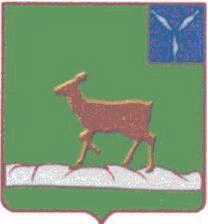 АДМИНИСТРАЦИЯИВАНТЕЕВСКОГО МУНИЦИПАЛЬНОГО  РАЙОНАСАРАТОВСКОЙ ОБЛАСТИП О С Т А Н О В Л Е Н И Е  от 10.03.2020г № 82с. ИвантеевкаО внесении изменений в постановлениеот 03.09.2019г № 491г. «Об утверждении административного регламента предоставления муниципальной услуги «Направление уведомлений о соответствии (несоответствии) построенных или реконструированных объектах индивидуальногожилищного строительства или садового дома требованиям законодательства о градостроительной деятельности»В соответствии с федеральными законами от 6 октября 2003 года № 131-ФЗ «Об общих принципах организации местного самоуправления в Российской Федерации», от 27 июля 2010 года № 210-ФЗ «Об организации предоставления государственных и муниципальных услуг», Постановлением  Правительства Саратовской области от 17 июля 2007 года № 268-П «О разработке административных регламентов», Ивантеевского муниципального района администрация Ивантеевского муниципального района ПОСТАНОВЛЯЕТ:1. Внести изменения в приложение к постановлению от 03.09.2019г № 491 «Об утверждении административного регламента предоставления муниципальной услуги «Направление уведомлений о соответствии (несоответствии) построенных или реконструированных объектах индивидуального жилищного строительства или садового дома требованиям законодательства о градостроительной деятельности»2.Опубликовать настоящие постановление, разместив его на официальном сайте администрации Ивантеевского муниципального района в информационно – коммуникационной сети Интернет, в газете «Ивантеевский вестник Ивантеевского муниципального района».3.Настоящее постановление вступает в силу со дня его официального опубликования.Приложение к постановлениюадминистрации Ивантеевскогомуниципального районаот 10.03.2020г № 82Административный регламентпредоставления муниципальной услуги «Направление уведомлений о соответствии (несоответствии) построенных или реконструированных  объектах индивидуального жилищного строительства или садового дома требованиям законодательства о градостроительной деятельности»I. Общие положенияПредмет регулирования1.1.Административный регламент предоставления администрацией  Ивантеевского муниципального района (далее - орган местного самоуправления) муниципальной услуги «Направление уведомлений о соответствии (несоответствии) построенных или реконструированных объектах индивидуального жилищного строительства или садового дома требованиям законодательства о градостроительной деятельности» (далее – соответственно Административный регламент, муниципальная услуга) определяет сроки предоставления муниципальной услуги, а так же состав, последовательность действий (административных процедур), сроки их выполнения, требования к порядку их выполнения, порядок и формы контроля за предоставлением муниципальной услуги, порядок обжалования заявителями решений и действий (бездействия) органа местного самоуправления, предоставляющего муниципальную услугу, а также его должностных лиц, муниципальных служащих.Круг заявителей1.2.Заявителями на предоставление муниципальной услуги (далее – заявитель, заявители) являются физические и юридические лица (застройщики), которые: направляли уведомление о планируемых строительстве или реконструкции объекта индивидуального жилищного строительства или садового дома (далее – уведомление о планируемом строительстве), в соответствии с которым осуществлялись строительство или реконструкция объекта индивидуального жилищного строительства или садового дома;получали до дня вступления в силу Федерального закона от 3 августа 2018 года № 340-ФЗ «О внесении изменений в Градостроительный кодекс Российской Федерации и отдельные законодательные акты Российской Федерации» разрешение на строительство объекта индивидуального жилищного строительства – далее разрешение на строительство (далее - заявители).1.2.1.От имени заявителя за предоставлением муниципальной услуги вправе обратиться представитель заявителя, действующий в силу полномочий, основанных на оформленной в установленном законодательством Российской Федерации порядке доверенности, на указании федерального закона либо на акте уполномоченного на то государственного органа или органа местного самоуправления (далее – представитель заявителя).Требования к порядку информированияо предоставлении муниципальной услуги1.3.Информация, предоставляемая заинтересованным лицам о муниципальной услуге, является открытой и общедоступной. Сведения о местах на-хождения и графике работы органа местного самоуправления, его структурных подразделений, предоставляющих муниципальную услугу, организациях, участвующих в предоставлении муниципальной услуги, а также многофункциональном центре предоставления государственных и муниципальных услуг (далее – МФЦ), представлены в приложении № 1 к Административному регламенту.1.4.Сведения о местах нахождения и графиках работы, контактных телефонах, адресах электронной почты органа местного самоуправления, его структурных подразделений, предоставляющих муниципальную услугу, организациях, участвующих в предоставлении муниципальной услуги, а также МФЦ, размещаются на информационных стендах и официальных сайтах вышеуказанных организаций, на порталах государственных и муниципальных услуг (функций) (http://www.gosuslugi.ru, http://64.gosuslugi.ru/) (далее – Единый и региональный порталы госуслуг), в средствах массовой информации.Информирование заинтересованных лиц по вопросам предоставления муниципальной услуги осуществляется специалистами отдела архитектуры и капитального строительства администрации Ивантеевского муниципального района (далее – Отдел), МФЦ.1.5.Порядок получения информации по вопросам предоставления муниципальной услуги и услуг, которые являются необходимыми и обязательными для предоставления муниципальной услуги, сведений о ходе предоставления указанных услуг.1.5.1.Информирование по вопросам предоставления муниципальной услуги осуществляется следующими способами:индивидуальное устное информирование непосредственно в подразделении;индивидуальное устное информирование по телефону;индивидуальное информирование в письменной форме, в том числе в форме электронного документа;публичное устное информирование с привлечением средств массовой информации;публичное письменное информирование.Информирование по вопросам предоставления муниципальной услуги способами, предусмотренными абзацами вторым - четвертым части первой настоящего пункта, осуществляется с учетом требований, установленных Федеральным законом от 2 мая 2006 года № 59-ФЗ «О порядке рассмотрения обращений граждан Российской Федерации».1.5.2.Для получения информации и консультаций по процедуре предоставления муниципальной услуги заявитель вправе обратиться непосредственно в Отдел (далее - личное обращение) в соответствии с графиком приема заявителей, согласно приложению № 1 к Административному регламенту.Время ожидания заинтересованных лиц при индивидуальном устном информировании не может превышать 15 минут.При ответах на личные обращения специалисты Отдела подробно и в вежливой (корректной) форме информируют обратившихся по вопросам порядка предоставления муниципальной услуги, в том числе:местонахождения и графика работы Отдела предоставляющего муниципальную услугу, местонахождений и графиков работы иных органов, обращение в которые необходимо для получения муниципальной услуги;перечня документов, необходимых для получения муниципальной услуги;времени приема и выдачи документов;срока предоставления муниципальной услуги;порядка обжалования решений, действий (бездействия), принимаемых и осуществляемых в ходе предоставления муниципальной услуги.1.5.3.Для получения информации по вопросам предоставления муниципальной услуги заявители могут обратиться к специалистам Отдела по телефону в соответствии с графиком приема заявителей.При ответах на телефонные обращения специалисты Отдела подробно и в вежливой (корректной) форме информируют обратившихся по вопросам, предусмотренным подпунктом 1.5.2 Административного регламента.1.5.4.Для получения информации по вопросам предоставления муниципальной услуги заявители могут обратиться в орган местного самоуправления письменно посредством почтовой связи, электронной почты.Письменные (электронные) обращения заявителей подлежат обязательной регистрации в течение одного дня с момента поступления.В письменном обращении указываются:фамилия, имя, отчество (последнее - при наличии) (в случае обращения физического лица);полное наименование заявителя (в случае обращения от имени юридического лица);наименование органа, в который направляется письменное обращение, либо фамилия, имя, отчество соответствующего должностного лица, либо должность соответствующего лица;почтовый адрес, по которому должен быть направлен ответ, уведомление о переадресации обращения;предмет обращения;личная подпись заявителя (в случае обращения физического лица);подпись руководителя юридического лица либо уполномоченного представителя юридического лица (в случае обращения от имени юридического лица);дата составления обращения.В подтверждение своих доводов заявитель по своей инициативе прилагает к письменному обращению документы и материалы либо их копии.Для работы с обращениями, поступившими по электронной почте, назначается специалист органа местного самоуправления, Отдела, который не менее одного раза в день проверяет наличие обращений. При получении обращения указанный специалист, направляет на электронный адрес заявителя уведомление о получении обращения.Обращение, поступившее в орган местного самоуправления или должностному лицу в форме электронного документа, подлежит рассмотрению в порядке, установленном  Федеральным законом от 2 мая 2006 года № 59-ФЗ «О порядке рассмотрения обращений граждан Российской Федерации». В обращении гражданин в обязательном порядке указывает свои фамилию, имя, отчество (последнее - при наличии), адрес электронной почты, по которому должны быть направлены ответ, уведомление о переадресации обращения. Гражданин вправе приложить к такому обращению необходимые документы и материалы в электронной форме.Ответ на обращение дается в простой, четкой и понятной форме с указанием должности, фамилии, имени и отчества, номера телефона исполнителя, подписывается  главой Ивантеевского муниципального района.Ответ на обращение направляется в форме электронного документа по адресу электронной почты, указанному в обращении, поступившем в орган местного самоуправления или должностному лицу в форме электронного документа, и в письменной форме по почтовому адресу, указанному в обращении, поступившем в орган местного самоуправления или должностному лицу в письменной форме. Кроме того, на поступившее в орган местного самоуправления или должностному лицу обращение, содержащее предложение, заявление или жалобу, которые затрагивают интересы неопределенного круга лиц, в частности на обращение, в котором обжалуется судебное решение, вынесенное в отношении неопределенного круга лиц, ответ, в том числе с разъяснением порядка обжалования судебного решения, может быть размещен с соблюдением требований части 2 статьи 6 Федерального закона от 2 мая  2006 года № 59-ФЗ «О порядке рассмотрения обращений граждан Российской Федерации» на официальном сайте данных органа местного самоуправления в информационно-коммуникационной сети Интернет.1.5.5.Информирование заявителя по предоставлению муниципальной услуги осуществляется на безвозмездной основе.1.5.6.Со дня представления уведомления и документов для предоставления муниципальной услуги заявитель по своему выбору получает сведения о ходе предоставления муниципальной услуги по телефону, электронной почте, непосредственно в подразделении, а также посредством личных кабинетов Единого и регионального порталов госуслуг - в случае подачи уведомления через указанные порталы.1.6.Порядок, форма и место размещения информации по вопросам предоставления муниципальной услуги.Информирование по вопросам предоставления муниципальной услуги осуществляется путем размещения на информационных стендах, расположенных в здании Отдела, официальном сайте органа местного самоуправления, посредством Единого и регионального порталов следующей информации:выдержек из нормативных правовых актов, регулирующих деятельность по предоставлению муниципальной услуги;текста Административного регламента;перечня документов, необходимых для предоставления муниципальной услуги, подлежащих представлению заявителем, а также требований, предъявляемых к этим документам;перечня оснований для отказа в предоставлении муниципальной услуги;графика приема заявителей;образцов документов;информации о размере государственной пошлины за предоставление муниципальной услуги и образца платежного поручения с необходимыми реквизитами (при наличии).Информация о месте нахождения и графике работы МФЦ, через которые могут быть поданы (получены) документы в рамках предоставления муниципальной услуги, подана жалоба на решение, действия (бездействие) и решений, принятых (осуществляемых) в ходе предоставления муниципальной услуги, размещается на информационных стендах, расположенных в здании по адресу расположения Отдела, официальном сайте органа местного самоуправления, Единого портала МФЦ Саратовской области http://www.mfc64.ru/.II.Стандарт предоставления муниципальной услугиНаименование муниципальной услуги2.1.Наименование муниципальной услуги: «Направление уведомлений о соответствии (несоответствии) построенных или реконструированных  объектах индивидуального жилищного строительства или садового дома требованиям законодательства о градостроительной деятельности».Наименование органа местного самоуправления,предоставляющего муниципальную услугу2.2.Муниципальная услуга предоставляется органом местного самоуправления и осуществляется специалистами Отдела.Прием заявления и приложенных к нему документов на предоставление муниципальной услуги выдача документов, являющихся результатом предоставления муниципальной услуги, могут осуществляться через МФЦ, в порядке, предусмотренном Соглашением о взаимодействии между МФЦ и органом местного самоуправления (далее – Соглашение о взаимодействии).При предоставлении муниципальной услуги Отдел взаимодействует со следующими организациями:Управлением Федеральной службы государственной регистрации, кадастра и картографии по Саратовской области;администрациями сельских поселений, входящих в состав Ивантеевского муниципального района;МФЦ;лицами, осуществляющими строительство и эксплуатацию сетей инженерно-технического обеспечения; застройщиками или техническими заказчиками. 2.2.1.Муниципальная услуга подуслуги не предусматривает.2.2.2.Запрещается требовать от заявителя осуществления действий, в том числе согласований, необходимых для получения муниципальной услуги и связанных с обращением в иные государственные органы, органы местного самоуправления организации, за исключением получения услуг и получения документов и информации, предоставляемых в результате предоставления таких услуг, включенных в перечень услуг, которые являются необходимыми и обязательными для предоставления муниципальных услуг.Результат предоставления муниципальной услуги2.3.Результатом предоставления муниципальной услуги является:уведомление о соответствии построенного или реконструированного объекта индивидуального жилищного строительства или садового дома требованиям законодательства о градостроительной деятельности (приложение № 3 к Административному регламенту);уведомление о несоответствии построенного или реконструированного объекта индивидуального жилищного строительства или садового дома требованиям законодательства о градостроительной деятельности (приложение № 4 к Административному регламенту).Результат предоставления муниципальной услуги по выбору заявителя может быть представлен в форме документа на бумажном носителе, а также в форме электронного документа, подписанного уполномоченным должностным лицом с использованием усиленной квалифицированной электронной подписи, в соответствии с пунктом 3.5 Административного регламента.Срок предоставления муниципальной услуги2.4.Уведомления о соответствии (несоответствии) построенного или реконструированного объекта индивидуального жилищного строительства или садового дома требованиям законодательства о градостроительной деятельности не позднее чем через 5 (пять рабочих) дней со дня подачи уведомления, в соответствии с указанным заявителем при подаче уведомления на предоставление муниципальной услуги способом получения результата следующими способами: непосредственно в Отделе;направляется почтой по адресу, указанному в заявлении;направляется для выдачи заявителю в МФЦ, в порядке и сроки, предусмотренные соглашением о взаимодействии, заключенным между МФЦ и органом местного самоуправления.Решение о мотивированном отказе в выдаче разрешения на ввод объекта в эксплуатацию может быть обжаловано заявителем в судебном порядке.В случае предоставления заявителем документов, указанных в пункте 2.6 Административного регламента, через МФЦ срок выдачи (направления) результата предоставления услуги заявителю исчисляется со дня передачи МФЦ таких документов в орган местного самоуправления.Внесение исправлений допущенных опечаток и (или) ошибок в выданных в результате предоставления муниципальной услуги документах осуществляется в срок не более 5 календарных дней со дня соответствующего обращения заявителя в орган местного самоуправления.Перечень нормативных правовых актов, регулирующих отношения, возникающие в связи с предоставлением муниципальной услуги2.5.Предоставление муниципальной услуги осуществляется в соответствии с положениями, установленными следующими правовыми актами:Земельным кодексом Российской Федерации от 25 октября 2001 года № 136-ФЗ (первоначальный текст документа опубликован в издании «Собрание законодательства Российской Федерации» от 29 октября 2001 г. № 44);Градостроительным кодексом Российской Федерации от 29 декабря 2004 года № 190-ФЗ (первоначальный текст опубликован в издании «Российская газета» от 30 декабря 2004 г. № 290);Федеральным законом от 24 ноября 1995 года № 181-ФЗ «О социальной защите инвалидов в Российской Федерации» (первоначальный текст опубликован в издании «Собрание законодательства Российской Федерации» от 27 ноября 1995 г. № 48);Федеральным законом от 25 июня 2002 года № 73-ФЗ «Об объектах культурного наследия (памятниках истории и культуры) народов Российской Феде-рации» (первоначальный текст опубликован в изданиях «Парламентская газета» от 29 июня 2002 г. № 120-121, «Российская газета» от 29 июня 2002 г. № 116-117);Федеральным законом от 6 октября 2003 года № 131-ФЗ «Об общих принципах организации местного самоуправления в Российской Федерации» (первоначальный текст опубликован в издании «Собрание законодательства Российской Федерации» от 6 октября 2003 г., № 40);Федеральным законом от 29 декабря 2004 года № 191-ФЗ «О введении в действие Градостроительного кодекса Российской Федерации» (первоначальный текст опубликован в издании «Российская газета» от 30 декабря 2004 г. № 290);Федеральным законом от 2 мая 2006 года № 59-ФЗ «О порядке рассмотрения обращений граждан Российской Федерации» (первоначальный текст опубликован в издании «Российская газета» от 5 мая 2006 г. № 95);Федеральным законом от 27 июля 2006 года № 152-ФЗ «О персональных данных» (первоначальный текст опубликован в издании «Российская газета» от 29 июля 2006 г. № 165);Федеральным законом от 27 июля 2010 года № 210-ФЗ «Об организации предоставления государственных и муниципальных услуг» (первоначальный текст опубликован в издании «Российская газета» от 30 июля 2010 г. № 168);Федеральным законом от 27 декабря 2019 года № 472-ФЗ «О внесении изменений в Градостроительный кодекс Российской Федерации и отдельные законодательные акты Российской Федерации» («Российская газета», №296, 31 декабря 2019 года);Сводом правил 42.13330.2016 «СНиП 2.07.01-89* Градостроительство. Планировка и застройка городских и сельских поселений», утвержденным приказом Министерства строительства и жилищно-коммунального хозяйства Российской Федерации от 30 декабря 2016 г.  № 1034/пр (текст опубликован М., 2016);приказом министерства строительства и жилищно-коммунального хозяйства Российской Федерации от 19 сентября 2018 года № 591/пр «Об утверждении форм уведомлений, необходимых для строительства или реконструкции объекта индивидуального жилищного строительства или садового дома» (первоначальный текст опубликован на официальном интернет-портале правовой информации http://www.pravo.gov.ru, 28 сентября 2018);постановление Правительства Саратовской области от 12 апреля 2017 года № 177-П «Об установлении срока использования информации, указанной в градостроительном плане земельного участка»;Решение от 22 февраля 2018 года №2 "Об утверждении Правил землепользования и застройки территории  Ивантеевского муниципального  образования Ивантеевского муниципального района Саратовской области";Решение совета Бартеневского муниципального образования Ивантеевского муниципального района Саратовской области 24 заседание 3 созыва №2 от 21.01.2013 года «Об утверждении правил землепользования и застройки с. Бартеневка».Решение совета Знаменского муниципального образования Ивантеевского муниципального района Саратовской области 23 заседание 3 созыва №4 от 28.01.2013 года «Об утверждении правил землепользования и застройки п. Знаменский».Решение совета Ивановского муниципального образования Ивантеевского муниципального района Саратовской области 29 заседание 3 созыва №2 от 21.01.2013 года «Об утверждении правил землепользования и застройки с. Ивановка».Решение совета Канаевского муниципального образования Ивантеевского муниципального района Саратовской области 21 заседание 3 созыва №1»А» от 21.01.2013 года «Об утверждении правил землепользования и застройки с. Канаевка».Решение совета Николаевского муниципального образования Ивантеевского муниципального района Саратовской области 23 заседание 3 созыва №2 от 21.01.2013 года «Об утверждении правил землепользования и застройки с. Николаевка».Решение совета Яблоново-Гайского муниципального образования Ивантеевского муниципального района Саратовской области 32 заседание 3 созыва №2 от 28.01.2013 года «Об утверждении правил землепользования и застройки с. Яблоневый Гай».Решение совета Раевского муниципального образования Ивантеевского муниципального района Саратовской области 23 заседание 3 созыва №2 от 22.01.2013 года «Об утверждении правил землепользования и застройки с. Раевка».Решение совета Чернавского муниципального образования Ивантеевского муниципального района Саратовской области 27 заседание 3 созыва №2 от 21.01.2013 года «Об утверждении правил землепользования и застройки с. Чернава».Решение Ивантеевского районного собрания Ивантеевского муниципального района Саратовской области 20 заседание 410 созыва №88 от 22.12.2011 года «Об утверждении перечня услуг, которые являются  необходимыми и обязательными и порядок платы за них».Исчерпывающий перечень документов, необходимых в соответствии с нормативными правовыми актами для предоставления муниципальной услуги и услуг, которые являются необходимыми и обязательными для предоставления муниципальной услуги, подлежащих представлению заявителем2.6.Для получения муниципальной услуги заявители представляют: 1) Уведомление об окончании строительства или реконструкции объекта индивидуального жилищного строительства или садового дома (приложение  № 2 к Административному регламенту);2) документ, подтверждающий полномочия представителя застройщика, в случае, если уведомление о планируемом строительстве направлено представителем застройщика;3) заверенный перевод на русский язык документов о государственной регистрации юридического лица в соответствии с законодательством иностранного государства в случае, если застройщиком является иностранное юридическое лицо;4) технический план объекта индивидуального жилищного строительства или садового дома;5) заключенное между правообладателями земельного участка соглашение об определении их долей в праве общей долевой собственности на построенные или реконструированные объект индивидуального жилищного строительства или садовый дом в случае, если земельный участок, на котором построен или реконструирован объект индивидуального жилищного строительства или садовый дом, принадлежит двум и более гражданам на праве общей долевой собственности или на праве аренды со множественностью лиц на стороне арендатора;6) документ, удостоверяющий личность (предоставляется для просмотра).Документы, указанные в пункте 2.6 направляются в уполномоченные на выдачу разрешений на строительство органы местного самоуправления, исключительно в электронной форме в случае, если проектная документация объекта капитального строительства и (или) результаты инженерных изысканий, выполненные для подготовки такой проектной документации, а также иные документы, необходимые для проведения государственной экспертизы проектной документации и (или) результатов инженерных изысканий, представлялись в электронной форме.2.6.1.Документы не должны содержать подчистки либо приписки, зачеркнутые слова или другие исправления.2.6.2.Документы, указанные в пункте 2.6 Административного регламента, могут быть представлены заявителем непосредственно в Отдел, в МФЦ, направлены в электронной форме через Единый и региональный порталы госуслуг, а также могут направляться по почте. В случаях, предусмотренных законодательством, копии документов, должны быть нотариально заверены.2.6.3.При направлении уведомления и прилагаемых к нему документов в форме электронных документов посредством Единого и регионального порталов госуслуг указанные заявление и документы заверяются электронной подписью в соответствии с постановлением Правительства Российской Феде-рации от 25 июня 2012 года № 634 «О видах электронной подписи, использование которых допускается при обращении за получением государственных и муниципальных услуг». Заявление в электронном виде должно быть заполнено согласно представленной на Едином и региональном порталах госуслуг форме.Днем обращения за предоставлением муниципальной услуги считается дата получения документов органом местного самоуправления. Исчерпывающий перечень оснований для отказа в приеме документов, необходимых для предоставления муниципальной услуги2.7.Основания для отказа в приеме документов, необходимых для предоставления муниципальной услуги:наличие в уведомлении и прилагаемых к нему документах исправлений, серьезных повреждений, не позволяющих однозначно истолковать их содержание, подчисток либо приписок, а также зачеркнутых слов, заполнение уведомления и прилагаемых к нему документов карандашом;оформление уведомления не по форме, указанной в приложении № 2 к Административному регламенту.Исчерпывающий перечень оснований для приостановленияили отказа в предоставлении муниципальной услуги2.8.Основания для приостановления предоставления муниципальной услуги законодательством не предусмотрены.2.9.Основанием для отказа в предоставлении муниципальной услуги, является:1) в случае отсутствия документов предусмотренных пунктом 2.6 Административного регламента, а также в случае, если уведомление об окончании строительства поступило после истечения десяти лет со дня поступления уведомления о планируемом строительстве, в соответствии с которым осуществлялись строительство или реконструкция объекта индивидуального жилищного строительства или садового дома, либо уведомление о планируемом строительстве таких объекта индивидуального жилищного строительства или садового дома ранее не направлялось (в том числе было возвращено застройщику в соответствии с частью 6 статьи 51.1 Градостроительного кодекса Российской Федерации), уполномоченный орган в течение трех рабочих дней со дня поступления уведомления об окончании строительства возвращает застройщику уведомление об окончании строительства и прилагаемые к нему документы без рассмотрения с указанием причин возврата. В этом случае уведомление об окончании строительства считается ненаправленным.;2) параметры построенного или реконструированного объекта индивидуального жилищного строительства или садового дома не соответствуют указанным в пункте 1 части 19 статьи 55 Градостроительного кодекса Российской Федерации предельным параметрам разрешенного строительства, реконструкции объектов капитального строительства, установленным правилами землепользования и застройки, документацией по планировке территории, или обязательным требованиям к параметрам объектов капитального строительства, установленным Градостроительным кодексом Российской Федерации, другими федеральными законами;3) вид разрешенного использования построенного или реконструированного объекта капитального строительства не соответствует виду разрешенного использования объекта индивидуального жилищного строительства или садового дома, указанному в уведомлении о планируемом строительстве;4) размещение объекта индивидуального жилищного строительства или садового дома не допускается в соответствии с ограничениями, установленными в соответствии с земельным и иным законодательством Российской Федерации на дату поступления уведомления об окончании строительства, за исключением случаев, если указанные ограничения предусмотрены решением об установлении или изменении зоны с особыми условиями использования территории, принятым в отношении планируемого к строительству, реконструкции объекта капитального строительства, и такой объект капитального строительства не введен в эксплуатацию.Неполучение или несвоевременное получение документов, запрошенных в соответствии с пунктом 2.7 Административного регламента, не может являться основанием для отказа в выдаче разрешения.На любой стадии административных процедур до принятия решения о выдаче разрешения на ввод объекта в эксплуатацию предоставление муниципальной услуги может быть прекращено по добровольному волеизъявлению заявителя на основании его письменного заявления.Перечень услуг, которые являются необходимыми и обязательными для предоставления муниципальной услуги, в том числе сведения о документе (документах), выдаваемом (выдаваемых) организациями, участвующимив предоставлении муниципальной услуги2.10.Для получения муниципальной услуги заявителю необходимо получить:1) технический план объекта индивидуального жилищного строительства или садового дома;2) заверенный перевод на русский язык документов о государственной регистрации юридического лица в соответствии с законодательством иностранного государства в случае, если застройщиком является иностранное юридическое лицо;3) заключенное между правообладателями земельного участка соглашение об определении их долей в праве общей долевой собственности на построенные или реконструированные объект индивидуального жилищного строительства или садовый дом в случае, если земельный участок, на котором построен или реконструирован объект индивидуального жилищного строительства или садовый дом, принадлежит двум и более гражданам на праве общей долевой собственности или на праве аренды со множественностью лиц на стороне арендатора;Необходимые и обязательные услуги предоставляются специализированными организациями.Порядок, размер и основания взимания государственной пошлиныили иной платы, взимаемой за предоставление муниципальной услуги2.11.Муниципальная услуга предоставляется бесплатно.Порядок, размер и основания взимания платы за предоставление услуг, которые являются необходимыми и обязательными для предоставления муниципальной услуги2.12.Размер платы за предоставление необходимых и обязательных услуг, предусмотренных пунктом 2.10 Административного регламента, устанавливается на основании договора.Методики расчета и размеры платы за оказание необходимых и обязательных услуг устанавливаются предоставляющими их организациями самостоятельно в соответствии с требованиями законодательства Российской Федерации.Максимальный срок ожидания в очереди при подаче запросао предоставлении муниципальной услуги и при получениирезультата ее предоставления2.13.Максимальный срок ожидания в очереди при подаче документов для предоставления муниципальной услуги и при получении результата предоставления муниципальной услуги в случае личного обращения заявителя в орган местного самоуправления не превышает 15 минут.Срок регистрации запроса заявителя опредоставлении муниципальной услуги2.14.Уведомление для предоставления муниципальной услуги регистрируется в течение одного рабочего дня с момента поступления в Отдел.Информация о поступлении уведомления заносится в журнал регистрации заявлений (электронную базу данных), и включает в себя сведения о дате, регистрационном номере, Ф.И.О. заявителя. На уведомлении проставляется штамп, в котором указывается входящий номер и дата регистрации.Требования к помещениям, в которых предоставляютсямуниципальная услуга, услуги, предоставляемые организациями, участвующими в предоставлении муниципальной услуги2.15.Вход в здание органа местного самоуправления, Отдела оформляется вывеской с указанием основных реквизитов органа местного самоуправления, Отдела.Вход в помещение приема и выдачи документов оборудуется пандусами, расширенными проходами, позволяющими обеспечить беспрепятственный доступ инвалидов, включая инвалидов, использующих кресла-коляски.Непосредственно в здании органа местного самоуправления, размещается схема расположения подразделений с номерами кабинетов, а также график работы специалистов.Для ожидания приема заявителям отводится специальное место, оборудованное стульями, столами (стойками) для возможности оформления документов, информационными стендами.Каждое рабочее место специалиста оборудуется персональным компьютером с возможностью доступа к необходимым информационным базам данных, а также офисной мебелью.Места предоставления муниципальной услуги должны соответствовать санитарным нормам и правилам, пожарной безопасности и иным требованиям безопасности.На стенде размещается следующая информация:полное наименование и месторасположение органа местного самоуправления, Отдела, телефоны, график работы, фамилии, имена, отчества специалистов;основные положения законодательства, касающиеся порядка предоставления муниципальной услуги;перечень и формы документов, необходимых для предоставления муниципальной услуги;перечень оснований для отказа в предоставлении муниципальной услуги;порядок обжалования действий (бездействия) органа местного самоуправления, предоставляющего муниципальную услугу, а также его должностных лиц, муниципальных служащих;МФЦ (с указанием контактной информации), через которые может быть подано заявление.Показатели доступности и качества муниципальной услуги2.16.Показателями доступности предоставления муниципальной услуги являются:наличие полной и понятной информации о месте, порядке и сроках предоставления муниципальной услуги на информационных стендах органа местного самоуправления, в информационно-телекоммуникационных сетях общего пользования (в том числе в сети «Интернет»), средствах массовой информации, информационных материалах, размещенных в местах предоставления муниципальной услуги;наличие возможности получения муниципальной услуги в электронном виде и через МФЦ;содействие инвалиду (при необходимости) со стороны должностных лиц при входе, выходе и перемещении по помещению приема и выдачи документов;оказание инвалидам должностными лицами необходимой помощи, связанной с разъяснением в доступной для них форме порядка предоставления муниципальной услуги, оформлением необходимых для предоставления муниципальной услуги документов;обеспечение допуска сурдопереводчика, тифлосурдопереводчика, а также иного лица, владеющего жестовым языком; собаки-проводника при наличии документа, подтверждающего ее специальное обучение, выданного по установленной форме, в помещение приема и выдачи документов.2.17.Качество предоставления муниципальной услуги характеризуется отсутствием:превышения максимально допустимого времени ожидания в очереди (15 минут) при приеме документов от заявителей и выдаче результата муниципальной услуги;жалоб на решения и действия (бездействия) органа местного самоуправления, предоставляющего муниципальную услугу, а также его должностных лиц, муниципальных служащих;жалоб на некорректное, невнимательное отношение должностных лиц, муниципальных служащих органа местного самоуправления к заявителям;нарушений сроков предоставления муниципальной услуги и выполнения административных процедур.Требования, учитывающие особенности предоставлениямуниципальной услуги в электронной форме и МФЦ2.18.При предоставления муниципальной услуги в электронной форме для заявителей обеспечивается: возможность получения информации о предоставляемой муниципальной услуге в сети Интернет, в том числе на официальном сайте органа местного самоуправления, на Едином и региональном порталах госуслуг;возможность получения и копирования формы заявления, необходимой для получения муниципальной услуги в электронной форме в сети Интернет, в том числе на официальном сайте органа местного самоуправления, на Едином и региональном порталах госуслуг;возможность направления заявления в электронной форме с использованием Единого и регионального порталов госуслуг;возможность осуществления с использованием Единого и регионального порталов госуслуг мониторинга хода предоставления муниципальной услуги через «Личный кабинет пользователя».В случае обращения заявителя через Единый и региональный порталы госуслуг по желанию заявителя обеспечивается возможность информирования о ходе предоставления услуги и направление сведений о принятом органом местного самоуправления решении о предоставлении (отказе в предоставлении) муниципальной услуги по указанному в обращении адресу электронной почты.2.19.В случае обращения заявителя в МФЦ, документы на предоставление муниципальной услуги направляются в орган местного самоуправления в порядке, предусмотренном Соглашением о взаимодействии.III.Состав, последовательность и сроки выполненияадминистративных процедур, требования к порядку их выполненияИсчерпывающий перечень административных процедур3.1.Предоставление муниципальной услуги включает в себя следующие административные процедуры:прием, регистрация заявления и документов;формирование и направление межведомственных запросов в органы власти (организации), участвующие в предоставлении услуги;рассмотрение заявления и представленных документов и принятие решения по подготовке результата предоставления муниципальной услуги;выдача (направление) заявителю результата предоставления муниципальной услуги или отказа в предоставлении муниципальной услуги.Последовательность административных процедур при предоставлении муниципальной услуги указана в блок-схеме в приложении № 5 Административного регламента.Прием, регистрация заявления и документов3.2.Основанием для начала административной процедуры является поступление в Отдел уведомления с приложением документов, предусмотренных пунктом 2.6 Административного регламента, одним из следующих способов:посредством личного обращения заявителя (представителя заявителя) в Отдел;посредством личного обращения заявителя (представителя заявителя) в МФЦ;посредством почтового отправления;посредством направления в электронном виде через Единый и региональный порталы.Уведомление и прилагаемые к нему документы подлежат регистрации специалистом, ответственным за прием и регистрацию документов, в соответствии с инструкцией по делопроизводству.Специалист, ответственный за прием и регистрацию документов, несет персональную ответственность за правильность выполнения процедуры по приему документов с учетом их конфиденциальности.Получение заявления и документов, указанных в пунктах 2.6 и 2.7 Административного регламента, представленных в форме электронных документов, подтверждается путем направления заявителю (представителю заявителя) сообщения о получении заявления и документов с указанием входящего регистрационного номера заявления, даты получения уполномоченным органом заявления и документов, а также перечень наименований файлов, представленных в форме электронных документов, с указанием их объема. Сообщение направляется по указанному в заявлении адресу электронной почты или в личный кабинет заявителя (представителя заявителя) на Едином и региональном порталах в случае представления заявления и документов через Единый и региональный порталы. Сообщение направляется не позднее рабочего дня, следующего за днем поступления заявления в Отдел.Результатом административной процедуры является регистрация поступивших заявления и документов.Способ фиксации результата административной процедуры:присвоение специалистом, ответственным за прием и регистрацию документов, регистрационного номера принятому заявлению.Формирование и направление межведомственных запросов в органы власти (организации), участвующие в предоставлении услуги3.3.Основанием для начала административной процедуры является поступление документов на рассмотрение специалистом, ответственным за предоставление муниципальной услуги. В случае если заявителем представлены все документы, указанные в пункте 2.6 Административного регламента, специалист приступает к исполнению следующей административной процедуры.Направление межведомственного запроса осуществляется специалистом Отдела, уполномоченным направлять запросы в электронной форме посредством единой системы межведомственного электронного взаимодействия и подключенных к ней региональных систем межведомственного электронного взаимодействия.Направление межведомственного запроса в бумажном виде допускается только в случае невозможности направления межведомственных запросов в электронной форме в связи с подтвержденной технической недоступностью или неработоспособностью веб-сервисов органов, предоставляющих муниципальные услуги.Направление межведомственного запроса допускается только в целях, связанных с предоставлением муниципальной услуги.Состав электронного межведомственного запроса определяется правилами использования системы межведомственного электронного взаимодействия и подключаемых к ней региональных систем межведомственного электронного взаимодействия, утвержденными постановлением Правительства Российской Федерации от 8 сентября 2010 года № 697 «О единой системе межведомственного электронного взаимодействия», а также утвержденной технологической картой межведомственного взаимодействия муниципальной услуги.Срок подготовки и направления ответа на межведомственный запрос о предоставлении документов и информации, для предоставления государственной или муниципальной услуги с использованием межведомственного информационного взаимодействия не может превышать пять рабочих дней (два рабочих дня – при осуществлении государственного кадастрового учета и (или) государственной регистрации прав на объекты недвижимости) со дня поступления межведомственного запроса в орган или организацию, предоставляющие документ и информацию, если иные сроки подготовки и направления ответа на межведомственный запрос не установлены федеральными законами, правовыми актами Правительства Российской Федерации и принятыми  соответствии с федеральными законами нормативными правовыми актами субъектов Российской Федерации. Рассмотрение заявления и представленных документов и принятие решения по подготовке результата предоставления муниципальной услуги3.4.Основанием для начала административной процедуры является наличие полного пакета документов, необходимого для предоставления муниципальной услуги.В течение пяти рабочих дней со дня получения уведомления специалист, ответственный за предоставление муниципальной услуги:1) проводит проверку представленной документации на предмет выявления оснований для отказа в предоставлении муниципальной услуги, установленных в пункте 2.9 Административного регламента;2) проводит проверку соответствия указанных в уведомлении об окончании строительства параметров построенных или реконструированных объектах индивидуального жилищного строительства или садового дома действующим на дату поступления уведомления о планируемом строительстве предельным параметрам разрешенного строительства, реконструкции объектов капитального строительства, установленным правилами землепользования и застройки, документацией по планировке территории, и обязательным требованиям к параметрам объектов капитального строительства, установленным  Градостроительным кодексом Российской Федерации, другими федеральными законами (в том числе в случае, если указанные предельные параметры или обязательные требования к параметрам объектов капитального строительства изменены после дня поступления в соответствующий орган уведомления о планируемом строительстве и уведомление об окончании строительства подтверждает соответствие параметров построенных или реконструированных объекта индивидуального жилищного строительства или садового дома предельным параметрам и обязательным требованиям к параметрам объектов капитального строительства, действующим на дату поступления уведомления о планируемом строительстве). В случае, если уведомление об окончании строительства подтверждает соответствие параметров построенных или реконструированных объектах индивидуального жилищного строительства или садового дома предельным параметрам и обязательным требованиям к параметрам объектов капитального строительства, действующим на дату поступления уведомления об окончании строительства, осуществляется проверка соответствия параметров построенных или реконструированных объектах индивидуального жилищного строительства или садового дома указанным предельным параметрам и обязательным требованиям к параметрам объектов капитального строительства, действующим на дату поступления уведомления об окончании строительства;3) проверяет соответствие вида разрешенного использования объекта индивидуального жилищного строительства или садового дома виду разрешенного использования, указанному в уведомлении о планируемом строительстве;4) проверяет допустимость размещения объекта индивидуального жилищного строительства или садового дома в соответствии с ограничениями, установленными в соответствии с земельным и иным законодательством Российской Федерации на дату поступления уведомления об окончании строительства, за исключением случаев, если указанные ограничения предусмотрены решением об установлении или изменении зоны с особыми условиями использования территории, принятым в отношении планируемого к строительству, реконструкции объекта капитального строительства и такой объект капитального строительства не введен в эксплуатацию;	5) обеспечивает подписание уведомления о соответствии построенных или реконструированных объектах индивидуального жилищного строительства или садового дома требованиям законодательства о градостроительной деятельности либо о несоответствии построенных или реконструированных объектах индивидуального жилищного строительства или садового дома требованиям законодательства о градостроительной деятельности с указанием всех оснований для направления такого уведомления  и направляет застройщику способом, указанным в уведомлении об окончании строительства главой Ивантеевского муниципального района и направляет застройщику способом, указанным в уведомлении об окончании строительства.Специалист, ответственный за предоставление муниципальной услуги, регистрирует результат предоставления муниципальной услуги в Результатом административной процедуры является подписание главой Ивантеевского муниципального района одного из следующих документов:уведомления о соответствии построенного или реконструированного объекта индивидуального жилищного строительства или садового дома требованиям законодательства о градостроительной деятельности (приложение № 3 к Административному регламенту);уведомления о несоответствии построенного или реконструированного объекта индивидуального жилищного строительства или садового дома требованиям законодательства о градостроительной деятельности (приложение № 4 к Административному регламенту).Способ фиксации административной процедуры:присвоение специалистом, ответственным за прием и регистрацию документов, регистрационного номера разрешению на ввод объекта в эксплуатацию в журнале;регистрация специалистом, ответственным за прием и регистрацию документов, уведомления о мотивированном отказе в выдаче разрешения на ввод объекта в эксплуатацию в электронной базе данных.Выдача (направление) заявителю результатапредоставления муниципальной услуги или отказав предоставлении муниципальной услуги3.5.Основанием для начала административной процедуры является присвоение специалистом, ответственным за прием и регистрацию документов, регистрационного номера уведомления о соответствии (несоответствии) построенного или реконструированного объекта индивидуального жилищного строительства или садового дома требованиям законодательства о градостроительной деятельности в журнале регистрации выданных разрешений на ввод объекта в эксплуатацию.Специалист, ответственный за прием и регистрацию документов, уведомляет заявителя о принятом решении по телефону (при наличии номера телефона в заявлении) и выдает ему оформленное разрешение на ввод объекта в эксплуатацию в двух экземплярах либо уведомление об отказе в выдаче разрешения на ввод объекта в эксплуатацию под роспись в журнале.В случае отсутствия возможности оперативного вручения заявителю уведомления о соответствии (несоответствии) построенного или реконструированного объекта индивидуального жилищного строительства или садового дома требованиям законодательства о градостроительной деятельности документы направляются заявителю в день их подписания почтовым отправлением.В случае если в качестве способа получения результата, указанного заявителем при обращении за предоставлением муниципальной услуги, выбран МФЦ, документы передаются в МФЦ в срок, предусмотренный Соглашением о взаимодействии, но не позднее рабочего дня, следующего за днем их подписания.В случае обращения заявителя за предоставлением муниципальной услуги в электронном виде, он информируется о принятом решении через Единый и региональный порталы.Результатом административной процедуры является выдача (направление) заявителю результата предоставления муниципальной услуги.Способом фиксации результата административной процедуры является:роспись заявителя в журнале;внесение специалистом, ответственным за прием и регистрацию документов, записи в журнале о направлении соответствующего документа посредством почтового отправления непосредственно заявителю с указанием исходящего номера и даты сопроводительного письма и реквизитов заказного почтового отправления; роспись специалиста МФЦ, осуществляющего прием документов, на втором экземпляре сопроводительного письма к документу, направляемому в МФЦ для последующей выдачи заявителю.	В качестве результата предоставления муниципальной услуги заявитель по его выбору вправе получить уведомления о соответствии (несоответствии) построенного или реконструированного объекта индивидуального жилищного строительства или садового дома требованиям законодательства о градостроительной деятельности в форме электронного документа, подписанного уполномоченным должностным лицом с использованием усиленной квалифицированной электронной подписи независимо от формы или способа обращения за услугой.IV.Формы контроля за исполнением административного регламента предоставления муниципальной услугиПорядок осуществления текущего контроля за соблюдением и исполнением ответственными должностными лицами положений административного регламента и иных нормативных правовых актов, устанавливающих требования к предоставлению муниципальной услуги,а также принятием ими решений4.1.Текущий контроль за соблюдением и исполнением положений Административного регламента и иных нормативных правовых актов, устанавливающих требования к предоставлению муниципальной услуги, и принятием решений специалистами Отдела осуществляется начальником Отдела посредством анализа действий специалистов Отдела, участвующих в предоставлении муниципальной услуги, и подготавливаемых ими в ходе предоставления муниципальной услуги документов, а также согласования таких документов.4.2.Текущий контроль осуществляется постоянно.Порядок и периодичность осуществления плановых и внеплановых проверок полноты и качества предоставления муниципальной услуги,в том числе порядок и формы контроля за полнотой и качеством предоставления муниципальной услуги4.3.Полнота и качество предоставления муниципальной услуги определяются по результатам проверки.4.4.Проверки могут быть плановыми (осуществляться на основании планов работы органа местного самоуправления) и внеплановыми (в форме рассмотрения жалобы на действия (бездействие) должностных лиц органа местного самоуправления, предоставляющего муниципальную услугу, а также его должностных лиц, муниципальных служащих, ответственных за предоставление муниципальной услуги). При проверке могут рассматриваться все вопросы, связанные с предоставлением муниципальной услуги (комплексные проверки), или отдельные вопросы (тематические проверки).Периодичность осуществления плановых проверок устанавливается начальником Отдела.При проведении плановых, внеплановых проверок осуществляется контроль полноты и качества предоставления муниципальной услуги. Показатели качества предоставления муниципальной услуги определены пунктом 2.17 Административного регламента.4.5.Проверка полноты и качества предоставления муниципальной услуги проводится должностными лицами, указанными в пункте 4.1 Административного регламента. Результаты проверки оформляются в форме справки, содержащей выводы о наличии или отсутствии недостатков и предложения по их устранению (при наличии недостатков). Справка подписывается начальником Отдела.Ответственность муниципальных служащих органов местного самоуправления и иных должностных лиц за решения и действия (бездействие), принимаемые (осуществляемые) в ходе предоставления муниципальной услуги4.6.По результатам проведенных проверок в случае выявления нарушений соблюдения положений Административного регламента виновные муниципальные служащие и должностные лица органа местного самоуправления несут персональную ответственность за решения и действия (бездействие), принимаемые в ходе предоставления муниципальной услуги в порядке, установленном законодательством.4.7.Персональная ответственность муниципальных служащих и должностных лиц органа местного самоуправления закрепляется в должностных инструкциях в соответствии с требованиями законодательства Российской Феде-рации и муниципальными нормативными правовыми актами.Положения, характеризующие требования к порядку и формамконтроля за предоставлением муниципальной услуги, в том числесо стороны граждан, их объединений и организаций4.8.Заявители имеют право осуществлять контроль за соблюдением положений Административного регламента, сроков исполнения административных процедур в ходе рассмотрения их заявлений путем получения устной информации (в том числе по телефону) или письменных (в том числе в электронном виде) запросов.4.9.Заявитель вправе получать информацию о порядке предоставления муниципальной услуги, направлять замечания и предложения по улучшению качества предоставления муниципальной услуги, а также оценивать качество предоставления муниципальной услуги.V.Досудебный (внесудебный) порядок обжалования решенийи действий (бездействия) органа местного самоуправления, предоставляющего муниципальную услугу, а также егодолжностных лиц, муниципальных служащихИнформация для заявителя о его праве на досудебное (внесудебное) обжалование действий (бездействия) и решений, принятых (осуществляемых) в ходе предоставления муниципальной услуги5.1.В случае нарушения прав заявителей они вправе обжаловать действия (бездействие) органа местного самоуправления, его должностных лиц, муниципальных служащих, а также их решения, принимаемые при предоставлении муниципальной услуги во внесудебном порядке. Заявление об обжаловании подается и рассматривается в соответствии с Федеральным законом от 27 июля 2010 года № 210-ФЗ «Об организации предоставления государственных и муниципальных услуг», а также Федеральным законом от 2 мая 2006 года № 59-ФЗ «О порядке рассмотрения обращений граждан Российской Феде-рации».Предмет жалобы5.2.Предметом жалобы могут являться действие (бездействие) и (или) решения, осуществляемые (принятые) органом местного самоуправления, предоставляющим муниципальную услугу, а также его должностных лицом, муниципальным служащим, с совершением (принятием) которых не согласно лицо, обратившееся с жалобой.Заявитель может обратиться с жалобой, в том числе в следующих случаях:1) нарушение срока регистрации запроса о предоставлении муниципальной услуги;2) нарушение срока предоставления муниципальной услуги. В указанном случае досудебное (внесудебное) обжалование заявителем решений и действий (бездействия) многофункционального центра, работника многофункционального центра возможно в случае, если на многофункциональный центр, решения и действия (бездействие) которого обжалуются, возложена функция по предоставлению соответствующих муниципальных услуг в полном объеме;3) требование у заявителя документов, не предусмотренных нормативными правовыми актами Российской Федерации, нормативными правовыми актами Саратовской области и муниципальными нормативными правовыми актами для предоставления муниципальной услуги;4) отказ в приеме документов, предоставление которых предусмотрено нормативными правовыми актами Российской Федерации, нормативными правовыми актами Саратовской области и муниципальными нормативными правовыми актами для предоставления муниципальной услуги, у заявителя;5) отказ в предоставлении муниципальной услуги, если основания отказа не предусмотрены федеральными законами и принятыми в соответствии с ними иными нормативными правовыми актами Российской Федерации, законами и иными нормативными правовыми актами субъектов Российской Федерации, муниципальными правовыми актами. В указанном случае досудебное (внесудебное) обжалование заявителем решений и действий (бездействия) много-функционального центра, работника многофункционального центра возможно в случае, если на многофункциональный центр, решения и действия (без-действие) которого обжалуются, возложена функция по предоставлению соответствующих муниципальных услуг в полном объеме;6) затребование с заявителя при предоставлении муниципальной услуги платы, не предусмотренной нормативными правовыми актами Российской Федерации, нормативными правовыми актами Саратовской области и муниципальными нормативными правовыми актами;7) отказ органа местного самоуправления, предоставляющего муниципальную услугу, должностного лица органа, предоставляющего муниципальную услугу, многофункционального центра, работника многофункционального центра или их работников в исправлении допущенных ими опечаток и ошибок в выданных в результате предоставления муниципальной услуги доку-ментах либо нарушение установленного срока таких исправлений. В указанном случае досудебное (внесудебное) обжалование заявителем решений и действий (бездействия) многофункционального центра, работника многофункционального центра возможно в случае, если на многофункциональный центр, решения и действия (бездействие) которого обжалуются, возложена функция по предоставлению соответствующих муниципальных услуг в полном объеме;8) нарушение срока или порядка выдачи документов по результатам предоставления муниципальной услуги;9) приостановление предоставления муниципальной услуги, если основания приостановления не предусмотрены федеральными законами и принятыми в соответствии с ними иными нормативными правовыми актами Российской Федерации, законами и иными нормативными правовыми актами субъектов Российской Федерации, муниципальными правовыми актами. В указанном случае досудебное (внесудебное) обжалование заявителем решений и действий (бездействия) многофункционального центра, работника многофункционального центра возможно в случае, если на многофункциональный центр, решения и действия (бездействие) которого обжалуются, возложена функция по предоставлению соответствующих муниципальных услуг в полном объеме.Органы местного самоуправления и должностные лица,которым может быть направлена жалоба5.3.В случае несогласия заявителя с решением или действием (бездействием) органа местного самоуправления, предоставляющего муниципальную услугу, а также его должностного лица, муниципального служащего жалоба подается на имя главы Ивантеевского муниципального района.5.3.1.Жалобы на решения и действия (бездействие) работника многофункционального центра, на решения и действия (бездействие) многофункционального центра подаются учредителю многофункционального центра или должностному лицу, уполномоченному нормативным правовым актом субъекта Российской Федерации.Порядок подачи и рассмотрения жалобы5.4.Жалоба подается в орган местного самоуправления в письменной форме на бумажном носителе или в электронной форме.5.4.1.Жалоба может быть направлена по почте, через МФЦ, с использованием сети Интернет, официального сайта органа местного самоуправления, Единого и регионального порталов, а также может быть принята при личном приеме. При поступлении жалобы МФЦ обеспечивает ее передачу в орган местного самоуправления в порядке и сроки, которые установлены Соглашением о взаимодействии, но не позднее следующего рабочего дня со дня поступления жалобы. Жалоба на нарушение порядка предоставления муниципальной услуги МФЦ рассматривается органом местного самоуправления, если это предусмотрено в Соглашении о взаимодействии. При этом срок рассмотрения жалобы исчисляется со дня регистрации жалобы в органе местного самоуправления.5.4.2.Жалоба в соответствии с Федеральным законом «Об организации предоставления государственных и муниципальных услуг» должна содержать:наименование органа местного самоуправления, его должностного лица, муниципального служащего, решения и действия (бездействие) которых обжалуются;фамилию, имя, отчество (последнее при наличии), сведения о месте жительства заявителя - физического лица либо наименование заявителя, сведения о месте нахождения заявителя - юридического лица, а также номер (номера) контактного телефона, адрес (адреса) электронной почты (при наличии) и почтовый адрес, по которым должен быть направлен ответ заявителю;сведения об обжалуемых решениях и действиях (бездействии) органа местного самоуправления, его должностного лица, муниципального  служащего;доводы, на основании которых заявитель не согласен с решением и действием (бездействием) органа местного самоуправления, его должностного лица, муниципального служащего. Заявителем могут быть представлены документы (при наличии), подтверждающие доводы заявителя, либо их копии.5.4.3.В случае если жалоба подается через законного представителя заявителя, представляется также документ, подтверждающий полномочия на осуществление действий от имени заявителя. В качестве документа, подтверждающего полномочия на осуществление действий от имени заявителя, может быть представлена:оформленная в соответствии с законодательством Российской Федерации доверенность (для физических лиц);оформленная в соответствии с законодательством Российской Федерации доверенность за подписью руководителя заявителя или иного лица, уполномоченного на это в соответствии с законом и учредительными документами (для юридических лиц);копия решения о назначении или об избрании либо приказа о назначении физического лица на должность, в соответствии с которым такое физическое лицо обладает правом действовать от имени заявителя без доверенности.5.4.4.Время приема жалоб должно совпадать со временем предоставления муниципальной услуги.5.4.5.В случае подачи жалобы при личном приеме заявитель представляет документ, удостоверяющий его личность, в соответствии с законодательством Российской Федерации.5.4.6.В электронном виде жалоба может быть подана заявителем посредством:официального сайта органа местного самоуправления в информационно-коммуникационной сети Интернет;электронной почты. Жалоба направляется на адрес электронной почты органа местного самоуправления в информационно-коммуникационной сети Интернет;Единого портала государственных и муниципальных услуг.5.4.7.При подаче жалобы в электронном виде документы, указанные в части четвертой настоящего пункта, могут быть представлены в форме электронных документов, подписанных электронной подписью, вид которой предусмотрен законодательством Российской Федерации, при этом документ, удостоверяющий личность заявителя, не требуется.Сроки рассмотрения жалобы5.5.Жалоба, поступившая в орган местного самоуправления, подлежит регистрации не позднее следующего рабочего дня со дня ее поступления. Жалоба подлежит рассмотрению руководителем органа местного самоуправления (лицом его замещающим) в течение пятнадцати рабочих дней со дня ее регистрации, а в случае обжалования отказа органа местного самоуправления в приеме документов у заявителя либо в исправлении допущенных опечаток и ошибок или в случае обжалования заявителем нарушения установленного срока таких исправлений - в течение пяти рабочих дней со дня ее регистрации.Перечень оснований для приостановления рассмотрения жалобы5.6.Оснований для приостановления рассмотрения жалобы не предусмотрено.Результат рассмотрения жалобы5.7.По результатам рассмотрения жалобы орган местного самоуправления принимает одно из следующих решений:удовлетворяет жалобу, в том числе в форме отмены принятого решения, исправления допущенных органом местного самоуправления опечаток и ошибок в выданных в результате предоставления муниципальной услуги документах, возврата заявителю денежных средств, взимание которых не предусмотрено нормативными правовыми актами Российской Федерации, а также в иных формах;отказывает в удовлетворении жалобы.5.7.1.При удовлетворении жалобы орган местного самоуправления принимает исчерпывающие меры по устранению выявленных нарушений, в том числе по выдаче заявителю результата муниципальной услуги, не позднее пяти рабочих дней со дня принятия решения, если иное не установлено законодательством Российской Федерации.5.7.2.В случае установления в ходе или по результатам рассмотрения жалобы признаков состава административного правонарушения или преступления должностное лицо, уполномоченное на рассмотрение жалоб, незамедлительно направляет имеющиеся материалы в органы прокуратуры.Порядок информирования заявителяо результатах рассмотрения жалобы5.8.Не позднее дня, следующего за днем принятия решения, указанного в пункте Административного регламента, заявителю в письменной форме и электронной форме (при наличии соответствующего указания в жалобе) направляется мотивированный ответ о результатах рассмотрения жалобы.Порядок ответа по результатам рассмотрения жалобы5.9.В ответе по результатам рассмотрения жалобы указываются:наименование органа местного самоуправления, должность, фамилия, имя, отчество (при наличии) должностного лица органа местного самоуправления, принявшего решение по жалобе;номер, дата, место принятия решения, включая сведения о должностном лице органа местного самоуправления, решение или действие (бездействие) которого обжалуется;фамилия, имя, отчество (при наличии) или наименование заявителя;основания для принятия решения по жалобе;принятое по жалобе решение;в случае, если жалоба признана обоснованной, - сроки устранения выявленных нарушений, в том числе срок предоставления результата муниципальной услуги;сведения о порядке обжалования принятого по жалобе решения.Порядок обжалования решения по жалобе5.10.Заявитель вправе обжаловать решения, принятые по результатам рассмотрения жалобы в судебном порядке в соответствии с законодательством Российской Федерации.Право заявителя на получение информации и документов, необходимых для обоснования и рассмотрения жалобы.5.10.1.Заявитель имеет право на получение информации и документов, необходимых для обоснования и рассмотрения жалобы, если это не затрагивает права, свободы и законные интересы других лиц, а также при условии, что указанные документы не содержат сведения, составляющие государственную или иную охраняемую законом тайну, за исключением случаев, предусмотренных законодательством Российской Федерации.Способы информирования заявителей о порядкеподачи и рассмотрения жалобы5.11.Информация о порядке подачи и рассмотрения жалобы доводится до заявителя следующими способами:посредством информирования при личном обращении (в том числе обращении по телефону) в орган местного самоуправления и в МФЦ;посредством информирования при письменном обращении (в том числе обращении в электронной форме) с использованием почтовой связи и электронной почты в орган местного самоуправления и в МФЦ;посредством размещения информации на стендах в местах предоставления услуг, на официальном сайте органа местного самоуправления в информационно-коммуникационной сети Интернет, на Едином и региональном порталах.5.12.В случае установления в ходе или по результатам рассмотрения жалобы признаков состава административного правонарушения или преступления должностное лицо, наделенное полномочиями по рассмотрению жалоб, незамедлительно направляет имеющиеся материалы в органы прокуратуры.Верно: Управляющая делами администрации                            А.М. ГрачеваПриложение № 1 к административному регламентупо предоставлению муниципальной услуги «Направлениеуведомлений о соответствии (несоответствии) построенныхили реконструированных объектах индивидуальногожилищного строительства или садового дома требованиямзаконодательства о градостроительной деятельности»Сведенияо местах нахождения и графике работы органа местного самоуправления, структурное подразделение, предоставляющее муниципальную услугу, МФЦ1.Администрация расположена по адресу: 413950, Саратовская область, с. Ивантеевка, ул. Советская, д.14Структурным отделом, уполномоченным на предоставление муниципальной услуги, является отдел строительства и архитектуры администрации Ивантеевского муниципального района.Прием получателей муниципальной услуги производится специалистами Отдела.Сведения о графике (режиме) работы содержатся на странице муниципального района на официальном портале администрации: http://ivanteevka.sarmo.ruСпециалисты Отдела осуществляют прием заявителей в соответствии со следующим графиком:Выдача документов получателям:суббота и воскресенье – выходной день.Перерыв на обед сотрудников с 12 ч. до 13 ч.Прием получателей муниципальной услуги ведется без предварительной записи.Телефон для справок: (884579) 5-16-53, факс: (884579)5-16-33Страница органа местного самоуправления на официальном портале: http://ivanteevka.sarmo.ruИнформация о порядке оказания муниципальной услуги предоставляется непосредственно в Отделе, а также с использованием средств телефонной связи, электронного информирования, посредством размещения на Интернет-ресурсах администрации, региональном портале государственных и муниципальных услуг http://pgu.saratov.gov.ru и федеральном портале государственных и муниципальных услуг http://www.gosuslugi.ru в информационно-справочных изданиях (буклетах, брошюрах, памятках).2.Обособленное подразделение государственного казенного учреждения Саратовской области «Многофункциональный центр предоставления государственных и муниципальных услуг» в с. Ивантеевка. Телефон: +79272271209Email: info@mfc64.ru.Адрес: Саратовская область, с. Ивантеевка, ул. Зеленая, д.17.Режим работы:время работы с заявителями:понедельник – пятница с 9:00 до 20:00;суббота с 9:00 до 17:00;воскресенье – выходной.Единый портала МФЦ Саратовской области http://www.mfc64.ru/.Верно: Управляющая делами администрации                        А.М. ГрачеваПриложение № 2 к административному регламентупо предоставлению муниципальной услуги «Направлениеуведомлений о соответствии (несоответствии) построенныхили реконструированных объектах индивидуальногожилищного строительства или садового дома требованиямзаконодательства о градостроительной деятельности»Главе Ивантеевскогомуниципального района                                                                                                                                                                                от  _____________________________                                                                                                 ________________________________                                                                                                 ________________________________                                                                              проживающего(ей) по адресу:                                                                                                  _______________________________                                                                                                  телефон________________________Уведомлениеоб окончании строительства или реконструкции объектаиндивидуального жилищного строительства или садового дома«__» ____________ 20__ г.Администрация Ивантеевского муниципального района1.Сведения о застройщике2.Сведения о земельном участке3.Сведения об объекте капитального строительства4.Схематичное изображение построенного или реконструированного объекта капитального строительства на земельном участкеПочтовый адрес и (или) адрес электронной почты для связи:________________________________________________________________________Уведомление о соответствии построенных или реконструированных объекта индивидуального жилищного строительства или садового дома требованиям законодательства о градостроительной деятельности либо о несоответствии построенных или реконструированных объекта индивидуального жилищного строительства или садового дома требованиям законодательства о градостроительной деятельности прошу направить следующим способом: __________________________________________________________________________________________________________________________________________________(путем направления на почтовый адрес и (или) адрес электронной почты или нарочным в уполномоченном на выдачу разрешений на строительство федеральном органе исполнительной власти, органе исполнительной власти субъекта Российской Федерации или органе местного самоуправления, в том числе через многофункциональный центр)Настоящим уведомлением подтверждаю, что _________________________________________________________________________(объект индивидуального жилищного строительства или садовый дом)не предназначен для раздела на самостоятельные объекты недвижимости, а также об оплате государственной пошлины за осуществление государственной регистрации прав _______________________________________________________________________(реквизиты платежного документа)Настоящим уведомлением я _____________________________________________________________________________________________________________________________________________(фамилия, имя, отчество (при наличии), в случае если застройщиком является физическое лицо)даю согласие на обработку персональных данных (в случае если застройщиком является физическое лицо).М.П.
(при наличии)К настоящему уведомлению прилагается:___________________________________________________________________________________________________________________________________________________________________________________________________________________________(документы, предусмотренные частью 16 статьи 55 Градостроительного кодекса Российской Федерации )Верно: Управляющая делами администрации                               А.М. ГрачеваПриложение № 3 к административному регламентупо предоставлению муниципальной услуги «Направлениеуведомлений о соответствии (несоответствии) построенныхили реконструированных объектах индивидуальногожилищного строительства или садового дома требованиямзаконодательства о градостроительной деятельности»Уведомлениео соответствии построенных или реконструированных объекта индивидуального жилищного строительства или садового дома требованиям законодательства о градостроительной деятельностиПо результатам рассмотрения уведомления об окончании строительства или реконструкции объекта индивидуального жилищного строительства или садового дома (далее – уведомление),уведомляет о соответствии_____________________________________________                                                                                  (построенного или реконструированного)____________________________________________________________________,(объекта индивидуального жилищного строительства или садового дома)указанного в уведомлении и расположенного на земельном участке______________________________________________________________________________(кадастровый номер земельного участка (при наличии), адрес или описание местоположения земельного участка)требованиям законодательства о градостроительной деятельности.________________________________     __________  _____________________(должность уполномоченного лица органа,                              (подпись)             (расшифровка подписи)
уполномоченного на выдачу разрешений)Верно: Управляющая делами администрации                              А.М. ГрачеваПриложение № 4 к административному регламентупо предоставлению муниципальной услуги «Направлениеуведомлений о соответствии (несоответствии) построенныхили реконструированных объектах индивидуальногожилищного строительства или садового дома требованиямзаконодательства о градостроительной деятельности»Уведомлениео несоответствии построенных или реконструированных объекта индивидуального жилищного строительства или садового дома требованиям законодательства о градостроительной деятельностиПо результатам рассмотрения уведомления об окончании строительства или реконструкции объекта индивидуального жилищного строительства или садового дома (далее – уведомление),уведомляет Вас о несоответствии _______________________________________                                                                 (построенного или реконструированного)___________________________________________________________________________________________, (объекта индивидуального жилищного строительства или садового дома)указанного в уведомлении и расположенного на земельном участке ____________________________________________________________________________________________________________________________________(кадастровый номер земельного участка (при наличии), адрес или описание местоположения земельного участка)требованиям законодательства о градостроительной деятельности по следующим основаниям:(сведения о несоответствии внешнего облика объекта индивидуального жилищного строительства или садового дома описанию внешнего облика таких объекта или дома, являющемуся приложением к уведомлению о планируемых строительстве или реконструкции объекта индивидуального жилищного строительства или садового дома (уведомление о планируемом строительстве), или типовому архитектурному решению, указанному в уведомлении о планируемом строительстве, или о том, что застройщику было направлено уведомление о несоответствии указанных в уведомлении о планируемом строительстве параметров объекта индивидуального жилищного строительства или садового дома установленным параметрам и (или) недопустимости размещения объекта индивидуального жилищного строительства или садового дома на земельном участке по основанию, указанному в пункте 4 части 10 статьи 51.1 Градостроительного кодекса Российской Федерации, в случае строительства или реконструкции объекта индивидуального жилищного строительства или садового дома в границах исторического поселения федерального или регионального значения)(сведения о несоответствии вида разрешенного использования, построенного или реконструированного объекта капитального строительства виду разрешенного использования объекта индивидуального жилищного строительства или садового дома, указанному в уведомлении о планируемом строительстве)(сведения о недопустимости размещения объекта индивидуального жилищного строительства или садового дома в соответствии с ограничениями, установленными в соответствии с земельным и иным законодательством Российской Федерации на дату поступления уведомления об окончании строительства, за исключением случаев, если указанные ограничения предусмотрены решением об установлении или изменении зоны с особыми условиями использования территории, принятым в отношении планируемого к строительству, реконструкции объекта капитального строительства, и такой объект капитального строительства не введен в эксплуатацию)________________________________     __________  _____________________(должность уполномоченного лица органа,                                 (подпись)             (расшифровка подписи)
уполномоченного на выдачу разрешений)Верно: Управляющая делами администрации                             А.М. ГрачеваПриложение № 5 к административному регламентупо предоставлению муниципальной услуги «Направлениеуведомлений о соответствии (несоответствии) построенныхили реконструированных объектах индивидуальногожилищного строительства или садового дома требованиямзаконодательства о градостроительной деятельности»БЛОК – СХЕМАпоследовательности действий по выдаче уведомления о соответствии (несоответствии) построенного или реконструированного объекта индивидуального жилищного строительства или садового дома требованиям законодательства о градостроительной деятельностиВерно: Управляющая делами администрации                           А.М. ГрачеваГлава ИвантеевскогоМуниципального района					В.В. Басовпонедельникс 8 ч. до 17 ч.средас 8 ч. до 17 ч.пятницас 10 ч. до 16 ч.(наименование уполномоченного на выдачу разрешений на строительство федерального органа исполнительной власти, органа исполнительной власти субъекта Российской Федерации, органа местного самоуправления)1.1Сведения о физическом лице, в случае если застройщиком является физическое лицо:1.1.1Фамилия, имя, отчество (при наличии)1.1.2Место жительства1.1.3Реквизиты документа, удостоверяющего личность1.2Сведения о юридическом лице, в случае если застройщиком является юридическое лицо:1.2.1Наименование 1.2.2Место нахождения 1.2.3Государственный регистрационный номер записи о государственной регистрации юридического лица в едином государственном реестре юридических лиц, за исключением случая, если заявителем является иностранное юридическое лицо1.2.4Идентификационный номер налогоплательщика, за исключением случая, если заявителем является иностранное юридическое лицо2.1Кадастровый номер земельного участка (при наличии)2.2Адрес или описание местоположения земельного участка 2.3Сведения о праве застройщика на земельный участок (правоустанавливающие документы)2.4Сведения о наличии прав иных лиц на земельный участок (при наличии)2.5Сведения о виде разрешенного использования земельного участка3.1Сведения о виде разрешенного использования объекта капитального строительства (объект индивидуального жилищного строительства или садовый дом)3.2Цель подачи уведомления (строительство или реконструкция)3.3Сведения о параметрах построенного или реконструируемого объекта капитального строительства:3.3.1Количество надземных этажей 3.3.2Высота 3.3.3Сведения об отступах от границ земельного участка 3.6.4Площадь застройки(должность, в случае если застройщиком является юридическое лицо)(подпись)(расшифровка подписи)Кому:Почтовый адрес: Электронная почта:«__» ____________ 20__ г.№_____________направленном Вами(дата направления уведомления)зарегистрированном(дата и номер регистрации уведомления)Кому:Почтовый адрес: Электронная почта:«__» ____________ 20__ г.№_____________направленном Вами(дата направления уведомления)зарегистрированном(дата и номер регистрации уведомления)1.:(сведения о несоответствии параметров построенных или реконструированных объекта индивидуального жилищного строительства или садового дома указанным в пункте 1 части 19 статьи 55 Градостроительного кодекса Российской Федерации предельным параметрам разрешенного строительства, реконструкции объектов капитального строительства, установленным правилами землепользования и застройки, документацией по планировке территории, или обязательным требованиям к параметрам объектов капитального строительства, установленным Градостроительного кодекса Российской Федерации, другими федеральными законами)2. 3. 4. 